РЕСПУБЛИКА   КАРЕЛИЯ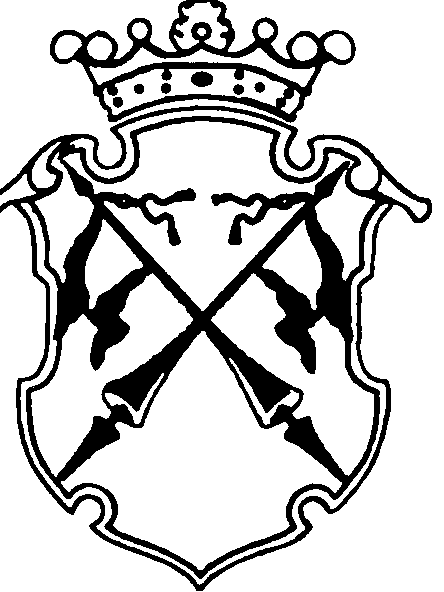 КОНТРОЛЬНО-СЧЕТНЫЙ КОМИТЕТСОРТАВАЛЬСКОГО МУНИЦИПАЛЬНОГО РАЙОНАЗАКЛЮЧЕНИЕна проект Решения Совета Сортавальского городского поселения  … сессии III созыва «О внесении изменений и дополнений в решение №137 от 23.12.2015г. «О бюджете Сортавальского городского поселения на 2016 год»24 февраля  2016 года                                                                      №1Основание для проведения экспертизы: п.2;7 ч.2 статьи 9 федерального закона  от 07.02.2011г. №6-ФЗ «Об общих принципах организации и деятельности контрольно-счетных органов субъектов Российской Федерации и муниципальных образований», ч.2 статьи 157 Бюджетного Кодекса РФ, подпункт 2;7 пункта 1.2 Соглашения о передаче полномочий контрольно-счетного органа Сортавальского городского поселения по осуществлению внешнего муниципального финансового контроля Контрольно-счетному комитету Сортавальского муниципального района от  «25» декабря  2015 г.Цель экспертизы : оценка финансово-экономических обоснований на предмет обоснованности расходных обязательств бюджета Сортавальского городского поселения в проекте Решения Совета Сортавальского городского поселения … сессии III созыва «О внесении изменений и дополнений в решение №137 от 23.12.2015года  «О бюджете Сортавальского городского поселения на 2015 год».Предмет экспертизы : проект Решения Совета Сортавальского городского поселения … сессии III созыва «О внесении изменений и дополнений в решение №137 от 23.12.2015года  «О бюджете Сортавальского городского поселения на 2016 год», материалы и документы финансово-экономических обоснований указанного проекта в части, касающейся расходных обязательств бюджета Сортавальского городского поселения.   Проект Решения Совета Сортавальского муниципального района … сессии III созыва «О внесении изменений и дополнений в решение №137 от 23.12.2015г. «О бюджете Сортавальского городского поселения на 2016 год» с приложениями №4;5;6;8;10 (далее- проект Решения), пояснительной запиской к проекту Решения представлен на экспертизу в Контрольно-счетный комитет Сортавальского муниципального района (далее- Контрольно-счетный комитет) 18 февраля 2016 года.     Представленным проектом Решения предлагается изменить основные характеристики бюджета муниципального образования принятые Решением Совета Сортавальского городского поселения XXXI сессии III созыва от 23.12.2015г. №137 «О бюджете Сортавальского городского поселения на 2016 год» (далее- утвержденный бюджет), к которым, в соответствии с ст. 184.1 БК РФ, относятся общий объем доходов, общий объем расходов и дефицит бюджета. В проект Решения вносятся следующие изменения в основные характеристики бюджета на 2016 год:-доходы бюджета в целом по сравнению с утвержденным бюджетом увеличиваются на сумму 6918,5 тыс. руб. и составят 99304,5 тыс. руб., в том числе безвозмездные поступления 2,0тыс. руб. - расходы бюджета в целом по сравнению с утвержденным бюджетом увеличиваются на сумму 8885,7 тыс. руб. и составят 110521,7 тыс. руб..- Дефицит бюджета  по сравнению с утвержденным бюджетом увеличится на 1967,2 тыс. руб. и составит 11217,2 тыс. руб.Верхний предел муниципального внутреннего долга Сортавальского городского поселения на 1 января 2017 года, в том числе по муниципальным гарантиям не меняется . .ДоходыСогласно  предлагаемым изменениям, вносимым в бюджет поселения, доходная часть на 2016год увеличивается на 6918,5 тыс. руб. по сравнению с  первоначально утвержденным бюджетом и составит 99304,5 тыс. руб. Согласно Пояснительной записки к проекту решения «О внесении изменений и дополнений в решение №137 от 23.12.2015года «О бюджете Сортавальского городского поселения на 2016 год» от 25 февраля 2016 года (далее- Пояснительная записка) в предложенном проекте Решения увеличение доходной части бюджета поселения по сравнению с утвержденным бюджетом произойдет на сумму 6918,5 тыс. руб. за счет увеличения прогнозных показателей поступления неналогового источника в виде доходов от продажи имущества согласно Программы приватизации в сумме 7004,4 тыс. руб., от сдачи в аренду земельных участков, расположенных в границах Сортавальского городского поселения на сумму 1100,0 тыс. руб. и уменьшения суммы арендной платы от сдачи в аренду муниципального имущества на сумму 1185,9 тыс. руб..Согласно ст.174.1 БК РФ  доходы бюджета прогнозируются на основе прогноза социально-экономического развития территории. В Контрольно-счетный комитет представлен проект Основных экономических показателей к прогнозу социально-экономического развития Сортавальского городского поселения на 2016 год ». Проанализировав данные показатели с показателями, представленными к Проекту бюджета на 2016 год, установлено, что на 2016 год :-основной экономический показатель «Доходы от продажи имущества, находящегося в муниципальной собственности» изменен с 4600,0 тыс. руб. до 11604,4тыс. руб.. Согласно Пояснительной записки, изменение показателя произошло в результате утверждения Программы приватизации муниципального имущества на 2016 год;- основной экономический показатель «доходы от сдачи в аренду имущества, находящегося в муниципальной собственности» изменен с 11537,0 тыс. руб. до 10351,0 тыс.руб. Разница составляет – 1186,0 тыс. руб. Согласно Пояснительной записки снижение данного основного экономического показателя произошло из-за уменьшения суммы арендной платы от сдачи в аренду муниципального имущества на основании дополнительного соглашения с ООО «Карелводоканал»  Кроме изменения выше перечисленных основных экономических показателей в представленном проекте изменений Прогноза социально-экономического развития Сортавальского городского поселения (далее-Прогноз) предлагается дополнить Прогноз основным экономическим показателем «доходы, получаемые в виде арендной платы за земельные участки». На 2016 год спрогнозирован объем поступлений 1850,0 тыс. руб. Согласно пояснительной записки, в представленном проекте Решения, запланировано увеличение доходов от аренды земельных участков, расположенных в границах Сортавальского городского поселения на сумму 1100,0 тыс. руб.  В виду отсутствия в составе Решения о бюджете на 2016 год объема прогнозируемых поступлений  доходов в бюджет Сортавальского городского поселения на 2016 год в разрезе наименований, кодов бюджетной классификации РФ и суммы, Контрольно-счетный комитет не имеет возможности определить, какая сумма по наименованию «доходы от аренды земельных участков, расположенных в границах Сортавальского городского поселения» была утверждена. Следовательно, дать экспертную оценку обоснованности вносимых изменений по данному виду поступлений неналогового источника не представляется возможным.РасходыПроектом Решения предлагается увеличить расходы на 2016 год на исполнение вновь принимаемых бюджетных обязательств бюджета поселения.Анализ изменений, внесенных в проект Решения по расходам бюджета поселения на 2016 год ,  приведен в табл. 1 Табл.1(тыс. руб.)На 2016год бюджетные ассигнования увеличены по сравнению с первоначально утвержденным бюджетом   по следующим разделам:- 0500 «Жилищно-коммунальное хозяйство» в сумме 8695,7 тыс. руб.;- 0800 «Культура, кинематография» в сумме 608,5 тыс. руб.;-1000 «социальная политика» в сумме 18,0 тыс. руб.И уменьшены :-0100 «Общегосударственные вопросы» в сумме 411,5 тыс. руб.;-0400 «Национальная экономика» в сумме 25,0 тыс. руб. Согласно Пояснительной записки внесение изменений в расходы в основном связано с увеличением ассигнований на принятие бюджетных обязательств связанных с осуществлением мероприятий  в рамках Муниципальной программы «Переселение граждан из аварийного жилого фонда» (+15930,7 тыс. руб.), Муниципальной программы  «Адресная социальная помощь» (+18,0 тыс. руб.), Муниципальной программы «Оборудование детских игровых(спортивных) площадок на придомовых территориях многоквартирных домов СГП в 2015 году» (+282,8 тыс. руб.) и уменьшения ассигнований на осуществление мероприятий по непрограммным направлениям деятельности (-7345,8 тыс. руб.). По непрограммным направлениям деятельности снижение объема бюджетных ассигнований в основном планируется по мероприятиям в области коммунального хозяйства за счет прекращения программы кап. ремонта системы коммунальной инфраструктуры водоснабжения и водоотведения на сумму 7045,0 тыс. руб. в связи с изменением годового размера арендной платы ООО «Карелводоканал», а также за счет уменьшения бюджетных ассигнований на осуществление ранее запланированных мероприятия по благоустройству в объеме 102,8 тыс. руб. В проекте Решения также предлагается уменьшить бюджетные ассигнования на мероприятия резервного фонда администрации Сортавальского поселения на сумму 436,5 тыс. руб., а также уменьшить бюджетные ассигнования на обеспечение деятельности МУ «Городское хозяйство» на выполнение мероприятий по благоустройству в сумме 370,0 тыс. руб.Контрольно-счетный комитет отмечает, что на экспертизу не представлены финансово-экономические обоснования уменьшения ранее планируемых бюджетных ассигнований на выполнение мероприятий, т.к. планирование бюджетных ассигнований осуществлялось ранее согласно порядка и в соответствии с методикой, утвержденной Администрацией Сортавальского поселения.Увеличение бюджетных ассигнований планируется по непрограммным расходам МКУ «Центр Досуга» на индексацию заработной платы работникам культуры на 4% в объеме 418,5 тыс. руб. и на демонтаж новогодних украшений в объеме 190,0 тыс. руб. В качестве финансово-экономических обоснований вновь принимаемых бюджетных обязательств по демонтажу новогодних украшений на экспертизу представлены сметные расчеты на общую сумму сметной стоимости 188,2 тыс. руб.Финансово-экономические обоснования (расчеты) по вновь принимаемым бюджетным обязательствам по индексации заработной платы работникам культуры на 4% в Контрольно-счетный комитет не представлены.В нарушение ст. 184.2 БК РФ на экспертизу в Контрольно-счетный комитет не представлены паспорта муниципальных программ (проекты изменений в указанные паспорта).Дефицит (профицит) бюджетаПервоначально решением Совета Сортавальского городского поселения  от 23.12.2014 № 137 «О бюджете Сортавальского городского поселения на 2016 год» бюджет поселения на 2016 год утвержден с дефицитом в сумме 9250,0 тыс. руб.В проекте Решения дефицит бюджета увеличивается на 1967,2 тыс. руб., и составил 11217,2 тыс. руб.Согласно пункта 3 статьи 92.1 БК РФ, дефицит местного бюджета не должен превышать 10 % утвержденного общего годового объема доходов местного бюджета  без учета утвержденного объема безвозмездных поступлений и (или) поступлений налоговых доходов по дополнительным нормативам отчислений.   Согласно абз.3 п.3 ст.92.1 БК РФ в случае утверждения муниципальным правовым актом представительного органа муниципального образования о бюджете в составе источников финансирования дефицита местного бюджета снижения остатков средств на счетах по учету средств местного бюджета дефицит местного бюджета может превысить ограничения, установленные настоящим пунктом, в пределах суммы снижения остатков средств на счетах по учету средств местного бюджета.В проекте Решения общий годовой объем доходов без учета объема безвозмездных поступлений составляет 99302,5 тыс. руб.. 10 % от этой суммы составляет 9930,25 тыс. руб. Разница между предельным объемом и предложенным в проекте Решения объемом дефицита бюджета поселения составляет 1286,95 тыс. руб. (11217,2 тыс. руб. – 9930,25 тыс. руб.=1286,95 тыс. руб.).В Контрольно-счетный комитет ,для экспертизы, не предоставлены Сведения об остатках средств на счетах по учету средств местного бюджета, поэтому дать объективную оценку соблюдения требования законодательства по установлению размера дефицита бюджета поселения не представляется возможным. Размер дефицита бюджета характеризуется следующими данными.Табл.3(тыс. руб.) Для финансирования дефицита бюджета привлечены источники внутреннего финансирования дефицита бюджета.  Проектом Решения предлагается утвердить приложение 10 к Решению о бюджете в новой редакции.  При сравнении редакций в ходе экспертизы установлено, что объем муниципальных внутренних заимствований на 2016 год не меняется. Изменение вносятся в «Изменение остатков средств на счетах по учету средств бюджета». В редакции к утвержденному бюджету этот показатель значился -150,0 тыс. руб., в редакции к проекту Решения этот показатель значится +1817,2 тыс. руб.. Разница составляет 1967,2 тыс. руб. Контрольно-счетный комитет ещё раз обращает внимание, что на экспертизу не представлены Сведения об остатках средств на счетах по учету средств местного бюджета, поэтому дать оценку правомерности увеличения суммы источников финансирования дефицита бюджета за счет уменьшения остатка средств на счетах по учету средств местного бюджета не представляется возможным.Анализ текстовых статей проекта Решения В нарушение п.3 ст. 184.1 Решением о бюджете на 2016 год не утверждены показатели прогнозируема объема поступлений доходов бюджета Сортавальского городского поселения на 2016 год.Применение бюджетной классификацииВ представленных на экспертизу  Приложениях   №4;5;6 к проекту Решения имеются противоречия по отраженным кодам «вид расходов» В приложениях №4;5;6;10 применяются коды в соответствии с Указаниями о порядке применения бюджетной классификации Российской Федерации, утвержденными приказом Минфина России от 01.07.2013 № 65н.Выводы:1.Корректировка бюджета обусловлена увеличением доходной части бюджета поселения по сравнению с утвержденным бюджетом на сумму 6918,5 тыс. руб. за счет увеличения прогнозных показателей поступления неналогового источника в виде доходов от продажи имущества поселения и доходов от сдачи в аренду земельных участков, расположенных в границах поселения, и снижения доходов от сдачи в аренду муниципального имущества. 2. Проектом Решения планируется изменение основных характеристик бюджета Сортавальского городского поселения, к которым, в соответствии с п.1 ст. 184.1 БК РФ, относятся общий объем доходов, общий объем расходов бюджета.Доходы на 2016 год по сравнению с утвержденным бюджетом увеличиваются на 6918,5 тыс.руб по сравнению с  первоначально утвержденным бюджетом и составят 99304,5 тыс. руб.     Расходы бюджета на 2016 год по сравнению с утвержденным бюджетом увеличиваются на сумму 8885,7 тыс. руб. и составят 110521,7 тыс. руб.    Дефицит бюджета поселения по сравнению с утвержденным бюджетом увеличится на сумму 1967,2 тыс. руб. и составит 11217,2тыс.руб. 3.По результатам проведенной экспертизы проекта Решения Совета Сортавальского городского поселения «О внесении изменений и дополнений в решение №137 от 23.12.2015г. «О бюджете Сортавальского городского поселения на 2016 год» выявлены нарушения п.3 ст. 184.1БК РФ.Предложения:Рассмотреть заключение Контрольно-счетного комитета  на заседании  объединённых комиссий Совета Сортавальского городского поселения.Совету Сортавальского городского поселения рекомендовать Администрации Сортавальского городского поселения:2.1. Обосновать уменьшение бюджетных ассигнований по ранее запланированным мероприятиям по благоустройству и Резервному фонду администрации СГП;2.2.  Представить финансово-экономическое обоснование (расчеты) по вновь принимаемым бюджетным обязательствам по индексации заработной платы работникам культуры на 4%;2.3. Представить проекты изменений в паспорта муниципальных программ с финансово-экономическим обоснованием вносимых изменений;2.4.  Представить Сведения об остатках средств на счетах по учету средств местного бюджета по состоянию на 01.01.2016 года;2.5. Представить к утверждению в составе проекта Решения прогнозируемый объем поступлений доходов бюджета Сортавальского городского поселения на 2016 год в разрезе наименований доходных источников, кодов бюджетной классификации РФ, суммы.2.6. Устранить противоречия в приложении 6 по отношению к приложениям 4 и 5. Председатель контрольно-счетного комитета                                   Н.А. АстафьеваНаименованиеРаздел,подраздел2016 год2016 год2016 годНаименованиеРаздел,подразделУтвержденный бюджет Проект Решения Изменения(+;-)Общегосударственные вопросы010015983,815572,3-411,5Национальная безопасность и правоохранительная деятельность0300160,0160,00Национальная экономика040022000,021975,0-25,0Жилищно-коммунальное хозяйство050046057,054752,7+8695,7образование0700200,0200,00Культура, кинематография080014748,015356,5+608,5здравоохранение0900000Социальная политика1000172,2190,2+18,0Физическая культура и спорт1100200,0200,00Средства массовой информации1200000Обслуживание государственного и муниципального долга13002115,02115,00Межбюджетные трансферты общего характера бюджетам субъектов  РФ и муниципальных образований1400000Всего расходов:101636,0110521,7+8885,7 показателиУтверждено Решением о бюджете Проект Решения о внесении измененийОбщий объем  доходов бюджета поселения92386,099304,5Объем безвозмездных поступлений2,02,0Общий объем доходов бюджета поселения без учета безвозмездных поступлений92384,099302,5Общий объем расходов бюджета поселения 101636,0110521,7Дефицит бюджета925011217,2Отношение дефицита  бюджета поселения к общему объему доходов  бюджета поселения без учета безвозмездных поступлений, %10,011,3Приложение 4Приложение 4Приложение 5Приложение 5Приложение 6Приложение 6ЦСРВРЦСРВРЦСРВР200007035083120000703508312000070350830030017016032103001701603210300170160320030027017032103002701703210300270170320